                                                                                               A/U              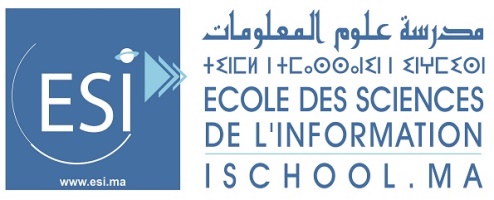    Fiche d’inscription   Cycle du master (MSIMOIC)استمارة التسجيلسلك الماستر المختص  A/U 2023-2024               Nom ……………………………………………………الاسم العائليPrénom ……………………………………………………الاسم الشخصيDate de Naissance …………………………………………………………………………………………………………تاريخ الازديادLieu de Naissance …………………………………………………………………………………………………………مكان الازديادNationalité …………………………………………………………………………………………………………الجنسيةN° CIN …………………………………………………………………………………………………………رقم البطاقة الوطنيةAdresse Personnel ………………………………………………………………………………………………………………………………………………………………………………………………………………………………………………………………………………………………………………………………………………………………………………العنوان الشخصيTél. mobile …………………………………………………………………………………………………………الهاتف المحمولEmail …………………………………………………………………………………………………………البريد الالكترونيProfession (pour les fonctionnaires et salariés)…………………………………………………………………………………………………………المهنةAffectation (pour les fonctionnaires et salariés)…………………………………………………………………………………………………………مقر العملLe ……………………………………………………يومSignature الإمضاء